/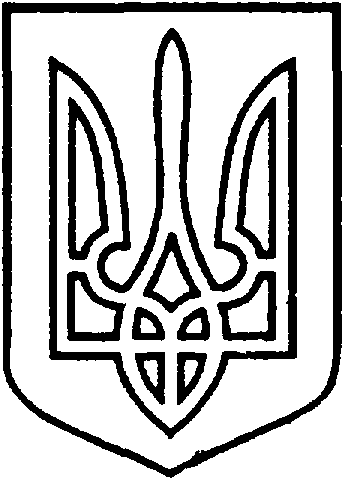 УКРАЇНАВІЙСЬКОВО-ЦИВІЛЬНА  АДМІНІСТРАЦІЯМІСТА  СЄВЄРОДОНЕЦЬК  ЛУГАНСЬКОЇ  ОБЛАСТІРОЗПОРЯДЖЕННЯКЕРІВНИКА ВІЙСЬКОВО-ЦИВІЛЬНОЇ  АДМІНІСТРАЦІЇЛуганська обл., м. Сєвєродонецьк,бульвар Дружби Народів, 32« 17 » __лютого__ 2021  року							№ 315Про погодження розміщеннязасобу пересувної мережіФОП Носову О.за адресою:м. Сєвєродонецьк,бульвар Дружби Народів, р-н. буд. 14	Керуючись ч. 3 статті 6 Закону України «Про військово-цивільні адміністрації», розпорядженням керівника ВЦА м. Сєвєродонецьк від 07.12.2020 № 1162 «Про затвердження Порядку розміщення засобів пересувної дрібнороздрібної торговельної мережі та пересувних  об’єктів з надання послуг на території м. Сєвєродонецька» (у новій редакції), розпорядженням керівника ВЦА м. Сєвєродонецьк від 10.12.2020 № 1182 «Про затвердження Схеми розміщення засобів пересувної мережі (у новій редакції)», беручи до уваги звернення фізичної особи - підприємця Носова Олексія Анатолійовича від 21.01.2021  № 65788, / конфіденційна інформація / про розміщення   засобу   пересувної   мережі   (кав’ярні)  1  місце  за  адресою:  м. Сєвєродонецьк, бульвар Дружби Народів, р-н. буд. 14, враховуючи  протокол Комісії з розгляду питань розміщення засобів пересувної мережі на території міста Сєвєродонецька від 12.02.2021  № 4 , на підставі:/ конфіденційна інформація/ЗОБОВ’ЯЗУЮ:Погодити фізичній особі – підприємцю Носову О. розміщення засобу пересувної мережі (торгівля продовольчими товарами) за адресою: м. Сєвєродонецьк, бульвар Дружби Народів, р-н. буд. 14 ( 1 місце), строком на один рік.Встановити, погоджений з ФОП Носовим О. режим роботи засобу пересувної мережі, а саме: цілодобово, без перерви та вихідних днів. ФОП Носову О. протягом 5 робочих днів, після отримання розпорядження керівника ВЦА м. Сєвєродонецьк необхідно:	-	укласти Договір на право тимчасового користування окремими елементами благоустрою комунальної власності з комунальним підприємством «Сєвєродонецьке підприємство благоустрою та ритуальної  служби»;	-	укласти Договір на вивіз твердих (рідких) побутових відходів (далі – Договір) із спеціалізованим підприємством, що має спеціалізований транспорт;-	надати копії укладених договорів до відділу по контролю за благоустроєм та санітарним станом міста УЖКГ ВЦА.4.	Витяг з даного розпорядження підлягає оприлюдненню.5.	Контроль за виконанням розпорядження покладаю на заступника керівника військово-цивільної адміністрації Олега КУЗЬМІНОВА.Керівниквійськово-цивільної адміністрації				Олександр СТРЮК Лист погодження розпорядження керівника військово-цивільної адміністрації міста Сєвєродонецьк Луганської області  «Про погодження розміщеннязасобу пересувної мережі ФОП Носову О. за адресою:м. Сєвєродонецьк,бульвар Дружби Народів, р-н. буд. 14»ПОГОДЖЕНО:Надати: сектор торгівлі та з захисту прав споживачів -3 прим.ПосадаДатаПідписВласне ім’я та прізвищеЗаступник керівника ВЦАОлег  КУЗЬМІНОВВ.о начальника управління економічного розвиткуАнастасія ПИВОВАРОВАНачальник відділу з юридичних та правових питаньЮлія ШОРОХОВАНачальник загального відділуЛюдмила ЖУРПідготував:Завідувач сектору торгівлі та з захисту прав споживачів управління економічного розвиткуТетяна КРАСЮК